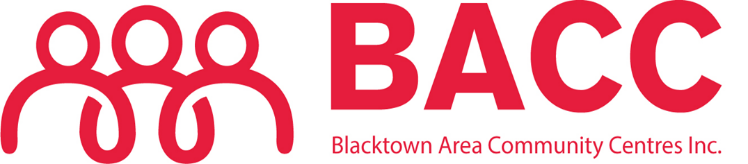                                                                SCHOOL ENGAGEMENT                                                         REQUEST FORM                                                                            Term ___/20___REASON FOR REQUEST DATES & DURATION STUDENTSTOPICS (each topic is one session and runs for one (1) hour). Number of topics ticked must add up to the total number of weeks (in red). Which of the following topics would you like delivered? (Please circle)Please be advised that a member of staff (ie; teacher) is required to remain with group for duration of programFor further information please contact us on 9626 5312Office use only.Please forward completed form to sivane@bacc.org.au by no later than week five (5) of the school term.CONTACT DETAILSCONTACT DETAILSName:Position:School/Organisation: School/Organisation: Address: Address: Phone:Email:Mobile:Mobile:What prompted you to request the BACC School Engagement Program? What are the needs/issues of students?What outcomes are you hoping to achieve?Day of the week: Total no. of weeks:Start date: Finish date: Start time:Finish Time: Venue (eg: school hall, library classroom etc):Venue (eg: school hall, library classroom etc):School year group: Medium age:Approx. no. of students: Approx. no. of students: Approx. no. of male students:Approx. no. of male students:Approx. no. of female students:Approx. no. of female students:Approx. no. of gender neutral students: Approx. no. of gender neutral students: Does BACC have permission to take and use photographs for promotional purposes? (Please circle) Yes/ No If No, please provide a list of names of students that are not permitted to be photographed.Does BACC have permission to take and use photographs for promotional purposes? (Please circle) Yes/ No If No, please provide a list of names of students that are not permitted to be photographed.Dose BACC have permission to use the school logo for promotional purposes? (Please circle) Yes/ No Dose BACC have permission to use the school logo for promotional purposes? (Please circle) Yes/ No Getting to know you (Compulsory)CommunicationHealthy RelationshipsNutrition and FitnessAssaults and BullyingResilienceMental HealthThree Hygiene ProgramsGeneral, Female only or Male onlyAlcohol and other DrugsHow to support a friend Gaming and Gambling Application successful? Yes / No                   Confirmation email (date): ___________________Application successful? Yes / No                   Confirmation email (date): ___________________Resources Available: Projector/Screen Y / N     Whiteboard    Y / NPhoto Consent discussed: Y / NAdditional Comments/ Information: ________________________________________________________________________________________________________________________________________________________________________________________________________________________________________________________________________________________________________________________________________________________________________________________________________________________________________________________________________________________________________________________________________________________________________________________________________________________________Additional Comments/ Information: ________________________________________________________________________________________________________________________________________________________________________________________________________________________________________________________________________________________________________________________________________________________________________________________________________________________________________________________________________________________________________________________________________________________________________________________________________________________________